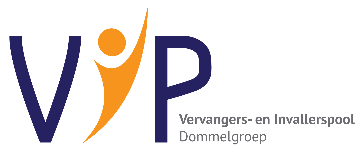 Inventarisatieformulier invallers	Eventuele wijzigingen die ontstaan nadat je dit formulier hebt ingediend graag via e-mail aan ons doorgeven. Datum:Datum:Datum:Voorletters en roepnaam:Voorletters en roepnaam:Voorletters en roepnaam:Geboorte naam (eigen achternaam):Geboorte naam (eigen achternaam):Geboorte naam (eigen achternaam):Achternaam partner indien gehuwd:Achternaam partner indien gehuwd:Achternaam partner indien gehuwd:Geslacht:Geslacht:Geslacht:Adres:Adres:Adres:Postcode:Postcode:Postcode:Woonplaats:Woonplaats:Woonplaats:Geboortedatum:Geboortedatum:Geboortedatum:Telefoonnummer:Telefoonnummer:Telefoonnummer:E-mailadres:E-mailadres:E-mailadres:BSN-nummer:BSN-nummer:BSN-nummer:IBAN-nummer:IBAN-nummer:IBAN-nummer:Vanaf wanneer ben je beschikbaar voor invalwerk?Vanaf wanneer ben je beschikbaar voor invalwerk?Beschik je over een auto?Beschik je over een auto?Heb je een gymbevoegdheid?Heb je een gymbevoegdheid?                                              Voeg een actueel CV toe als bijlage                                              Voeg een actueel CV toe als bijlage                                              Voeg een actueel CV toe als bijlageEventuele opmerkingen: